Извещение об осуществлении закупокНаименование заказчикаАвтономная некоммерческая образовательная организация высшего образования Центросоюза Российской Федерации «Российский университет кооперации»Юридический адресМосковская область, г.о. Мытищи, г. Мытищи, ул. Веры Волошиной  д.12/30Почтовый адресМосковская область, г.о. Мытищи, г. Мытищи, ул. Веры Волошиной  д.12/30Адрес электронной почтыruc@ruc.suАдрес места проведения процедуры вскрытия конвертовНе проводитсяНомер контактного телефона8(495)640-57-11Условия закупки1-2 сентября 2023 года в г. Нижний Новгород пройдет Международный молодежный форум «Кооперация будущего». Для повышения престижа и укрепления конкурентоспособности Российского университета кооперации на рынке образовательных услуг, а также для усиления приемной кампании 2024 года.Краткое описание объекта закупкиИзготовление рекламной продукции:1. Информационный лист "РУК. Приемная кампания 2024" - Формат А4, печать 4+4, бумага мелованная, 200г/м22. Брелок с логотипом - УФ печать3. Наклейки с логотипом - Размер 200*300мм, печать интерьерная4. Ручка с логотипом - УФ печать5. Блокнот с логотипом - Формат А5, обложка 170 г/м2 (матовая ламинация), внутренний блок 50л. (печать 1+0), крепление - металлическая пружина6. Значок с логотипом - материал значка - металл, крепление - булавка, печать полноцветная 7. Самоклеящийся блок с логотипом - размер 100*100 мм, логотип 4+08. Маркер-выделитель текста фиолетовый - УФ печать9. Маркер выделитель текста оранжевый - УФ печать10. Корректор с логотипом - УФ печать11. Папка-конверт на кнопке с логотипом - УФ печать*Стоимость рекламной продукции должна включать в себя разработку дизайн-макетов. Информация о количестве и месте доставки товара1. Информационный лист "РУК. Приемная кампания 2024" - 3000 шт.	2. Брелок с логотипом - 1500 шт.3. Наклейки с логотипом - 1500 шт.	4. Ручка с логотипом - 1500 шт.	5. Блокнот с логотипом - 1500 шт.	6. Значок с логотипом - 1500 шт.	7. Самоклеящийся блок с логотипом - 1500 шт.8. Маркер-выделитель текста фиолетовый - 1500 шт.9. Маркер выделитель текста оранжевый - 1500	шт.10. Корректор с логотипом	- 1500	шт.11. Папка-конверт на кнопке с логотипом - 1500	 шт.Сроки поставки товара7 календарных дней с даты подписания договораМесто выполнения работ или оказания услугМосковская область, г.о. Мытищи, г. Мытищи, ул. Веры Волошиной  д.12/30 Сроки завершения работ, либо график оказания услугДо 31 августа 2023 г.Ограничения участия в определении поставщика (подрядчика, исполнителя)нетНачальная (максимальная)  цена контракта :1 268 250,00 руб.Срок, место и порядок предоставления  документации о закупке, размер, порядок и срок  внесения платы, взимаемой заказчиком за предоставление документации, если такая плата установлена заказчиком за исключением случаев предоставления документации в форме электронного документаНе предоставляетсяВремя и место подачи  предложенийс 08:00 до 17:00 24 августа 2023 годаruc@ruc.suМесто и дата рассмотрения предложений  участников закупки и подведения итогов закупкиМосковская область, г.о. Мытищи, г. Мытищи, ул. Веры Волошиной  д.12/30 24 августа 2023 годаРектор автономной некоммерческой образовательной организации высшего образования Центросоюза Российской Федерации «Российский университет кооперации», действующий на основании Устава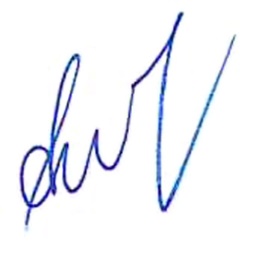  А.Р. Набиева